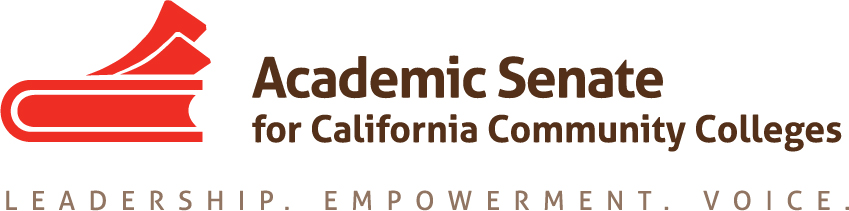 President John StanskasSan Bernardino Valley CollegeVice PresidentDolores DavisonFoothill CollegeSecretaryCheryl AschenbachLassen College TreasurerVirginia “Ginni” MaySacramento City CollegeArea A RepresentativeGeoffrey DyerTaft CollegeArea B RepresentativeMayra CruzDeAnza CollegeArea C RepresentativeMichelle BeanRio Hondo CollegeArea D RepresentativeLaTonya ParkerMoreno Valley CollegeNorth RepresentativeCarrie RobersonButte CollegeNorth RepresentativeStephanie CurryReedley CollegeSouth RepresentativeSam FosterFullerton CollegeSouth RepresentativeAnna BruzzeseLos Angeles Pierce CollegeRepresentative at Large Silvester HendersonLos Medanos College  Representative at Large Nathaniel DonahueSanta Monica College  Executive DirectorKrystinne MicaExemplary Program AwardThe Academic Senate is pleased to announce the call for nominations for the Exemplary Program Award. Sponsored annually by the Foundation for California Community Colleges, the Board of Governors established the Exemplary Program Award in 1991 to recognize outstanding community college programs. The Academic Senate selects annual themes related to the award’s traditions and statewide trends. The California Community Colleges system is the largest public higher education system in the country, enrolling over 2.4 million students. California community college students have diverse backgrounds and experiences, and the California Community Colleges system serves many populations of students, including veterans, undocumented students, and foster youth. Recognizing the importance of providing support to our student population as a whole, the Academic Senate focused the theme for this year’s 2019 -20 Exemplary Program award on “Student Support Services.” Student Support Services can be demonstrated in a variety of ways. Colleges are encouraged to consider faculty roles in student support programs. Some examples include library services, academic support and counseling centers; programs such as TRIO, PUENTE, A2MEND, and Umoja; and college planning efforts or projects focused on providing student-centered support such as learning communities or tutoring services. Scalable projects and programs are of great interest. Basic InformationThe 2019-2020 award is focused on Student Support Services Each college may nominate one program.Up to two California community college programs will receive cash awards of $4,000Up to four California community college programs will receive honorable mention plaques. Completed applications must be received in the Academic Senate Office by 5:00 p.m. on November 4, 2019.    Please submit one original and one copy of your entire application via email or mail.  FAX applications will not be accepted. Submit mail applications to: One Capitol Mall, Suite 230, Sacramento, CA 95814. Scanned applications must have the appropriate signatures and be emailed to awards@asccc.org.  The Senate Office will notify you via email that your application has been received.  Exemplary Program Award recipients are selected from throughout the state with no more than two from any single Academic Senate area.  Recipients will be notified when the selection process is completed. A minimum of three nominations statewide must be received for the selection process to proceed. The selection committee will complete the review process by early December. Winners of this prestigious award will be honored at the January 2020 Board of Governors' meeting.  Please contact the Academic Senate Office with any questions. Exemplary Program AwardPage TwoOctober 1, 2019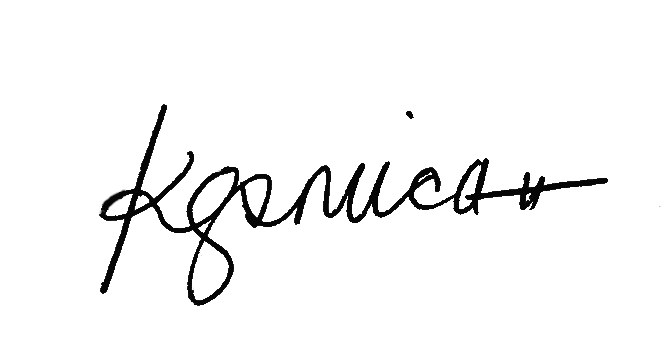 Sincerely,Krystinne MicaExecutive DirectorEnclosures (4) 